§902.  Grounds; defenses1.  Grounds.  A divorce may be granted for one of the following causes:A.  Adultery;  [PL 1995, c. 694, Pt. B, §2 (NEW); PL 1995, c. 694, Pt. E, §2 (AFF).]B.  Impotence;  [PL 1995, c. 694, Pt. B, §2 (NEW); PL 1995, c. 694, Pt. E, §2 (AFF).]C.  Extreme cruelty;  [PL 1995, c. 694, Pt. B, §2 (NEW); PL 1995, c. 694, Pt. E, §2 (AFF).]D.  Utter desertion continued for 3 consecutive years prior to the commencement of the action;  [PL 1995, c. 694, Pt. B, §2 (NEW); PL 1995, c. 694, Pt. E, §2 (AFF).]E.  Gross and confirmed habits of intoxication from the use of liquor or drugs;  [PL 1995, c. 694, Pt. B, §2 (NEW); PL 1995, c. 694, Pt. E, §2 (AFF).]F.  Nonsupport, when one spouse has sufficient ability to provide for the other spouse and grossly, wantonly or cruelly refuses or neglects to provide suitable maintenance for the complaining spouse;  [PL 1995, c. 694, Pt. B, §2 (NEW); PL 1995, c. 694, Pt. E, §2 (AFF).]G.  Cruel and abusive treatment;  [PL 1995, c. 694, Pt. B, §2 (NEW); PL 1995, c. 694, Pt. E, §2 (AFF).]H.  Irreconcilable marital differences; or  [PL 1995, c. 694, Pt. B, §2 (NEW); PL 1995, c. 694, Pt. E, §2 (AFF).]I.    [PL 2005, c. 594, §2 (RP).]J.  A court has appointed for one of the parties a guardian with full powers under Title 18‑C, section 5‑301, other than an emergency guardian appointed pursuant to Title 18‑C, section 5‑312.  [PL 2017, c. 402, Pt. C, §36 (AMD); PL 2019, c. 417, Pt. B, §14 (AFF).][PL 2017, c. 402, Pt. C, §36 (AMD); PL 2019, c. 417, Pt. B, §14 (AFF).]2.  Irreconcilable differences; counseling.  If one party alleges that there are irreconcilable marital differences and the opposing party denies that allegation, the court upon its own motion or upon motion of either party may continue the case and require both parties to receive counseling by a qualified professional counselor to be selected either by agreement of the parties or by the court. The counselor shall give a written report of the counseling to the court and to both parties. The failure or refusal of the party who denies irreconcilable marital differences to submit to counseling without good reason is prima facie evidence that the marital differences are irreconcilable.[PL 1995, c. 694, Pt. B, §2 (NEW); PL 1995, c. 694, Pt. E, §2 (AFF).]3.  Recrimination.  Recrimination is a comparative rather than an absolute defense in a divorce action.[PL 1995, c. 694, Pt. B, §2 (NEW); PL 1995, c. 694, Pt. E, §2 (AFF).]4.  Condonation.  Condonation of the parties is not an absolute defense to any action for divorce but is discretionary with the court.[PL 1995, c. 694, Pt. B, §2 (NEW); PL 1995, c. 694, Pt. E, §2 (AFF).]SECTION HISTORYPL 1995, c. 694, §B2 (NEW). PL 1995, c. 694, §E2 (AFF). PL 2005, c. 594, §§2,3 (AMD). PL 2017, c. 402, Pt. C, §36 (AMD). PL 2017, c. 402, Pt. F, §1 (AFF). PL 2019, c. 417, Pt. B, §14 (AFF). The State of Maine claims a copyright in its codified statutes. If you intend to republish this material, we require that you include the following disclaimer in your publication:All copyrights and other rights to statutory text are reserved by the State of Maine. The text included in this publication reflects changes made through the First Regular and First Special Session of the 131st Maine Legislature and is current through November 1, 2023
                    . The text is subject to change without notice. It is a version that has not been officially certified by the Secretary of State. Refer to the Maine Revised Statutes Annotated and supplements for certified text.
                The Office of the Revisor of Statutes also requests that you send us one copy of any statutory publication you may produce. Our goal is not to restrict publishing activity, but to keep track of who is publishing what, to identify any needless duplication and to preserve the State's copyright rights.PLEASE NOTE: The Revisor's Office cannot perform research for or provide legal advice or interpretation of Maine law to the public. If you need legal assistance, please contact a qualified attorney.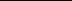 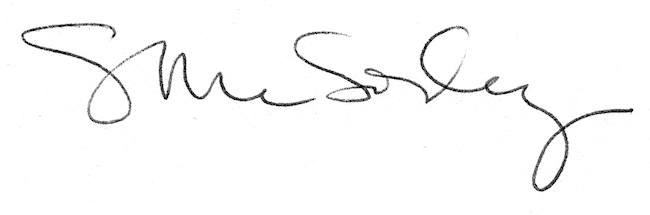 